Complete this form and upload it into the Plan of Study – Part I available in your Grad Rebel Gateway student portal. Once submitted, the form will route electronically for signatures. Upon approval by the Graduate College, a final copy of the form will be emailed to your Rebelmail account.Refer to the 2020-21 Graduate Catalog for degree requirements:https://catalog.unlv.edu/preview_program.php?catoid=31&poid=9364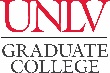 PLAN OF STUDY - Part IIMaster of Science - Mathematical SciencesPure Mathematics - Thesis Track2020-21CatalogCOURSE REQUIREMENTSAnalysis Courses - 6 CreditsComplete two of the following courses: MAT 707, MAT 708, MAT 709, MAT 710, MAT 771, MAT 772Analysis Courses - 6 CreditsComplete two of the following courses: MAT 707, MAT 708, MAT 709, MAT 710, MAT 771, MAT 772Analysis Courses - 6 CreditsComplete two of the following courses: MAT 707, MAT 708, MAT 709, MAT 710, MAT 771, MAT 772Analysis Courses - 6 CreditsComplete two of the following courses: MAT 707, MAT 708, MAT 709, MAT 710, MAT 771, MAT 772Analysis Courses - 6 CreditsComplete two of the following courses: MAT 707, MAT 708, MAT 709, MAT 710, MAT 771, MAT 772Analysis Courses - 6 CreditsComplete two of the following courses: MAT 707, MAT 708, MAT 709, MAT 710, MAT 771, MAT 772Analysis Courses - 6 CreditsComplete two of the following courses: MAT 707, MAT 708, MAT 709, MAT 710, MAT 771, MAT 772Analysis Courses - 6 CreditsComplete two of the following courses: MAT 707, MAT 708, MAT 709, MAT 710, MAT 771, MAT 772COURSE(Prefix & #)CREDITSGRADE (if completed)TERM(Taken/anticipated)SUBSTITUTION/TRANSFER (if applicable)SUBSTITUTION/TRANSFER (if applicable)SUBSTITUTION/TRANSFER (if applicable)SUBSTITUTION/TRANSFER (if applicable)COURSE(Prefix & #)CREDITSGRADE (if completed)TERM(Taken/anticipated)COURSECREDITSGRADEINSTITUTIONAlgebra Course – 3 CreditsComplete one of the following courses: MAT 703, MAT 704, MAT 753, MAT 754, MAT 755Algebra Course – 3 CreditsComplete one of the following courses: MAT 703, MAT 704, MAT 753, MAT 754, MAT 755Algebra Course – 3 CreditsComplete one of the following courses: MAT 703, MAT 704, MAT 753, MAT 754, MAT 755Algebra Course – 3 CreditsComplete one of the following courses: MAT 703, MAT 704, MAT 753, MAT 754, MAT 755Algebra Course – 3 CreditsComplete one of the following courses: MAT 703, MAT 704, MAT 753, MAT 754, MAT 755Algebra Course – 3 CreditsComplete one of the following courses: MAT 703, MAT 704, MAT 753, MAT 754, MAT 755Algebra Course – 3 CreditsComplete one of the following courses: MAT 703, MAT 704, MAT 753, MAT 754, MAT 755Algebra Course – 3 CreditsComplete one of the following courses: MAT 703, MAT 704, MAT 753, MAT 754, MAT 755COURSE(Prefix & #)CREDITSGRADE (if completed)TERM(Taken/anticipated)SUBSTITUTION/TRANSFER (if applicable)SUBSTITUTION/TRANSFER (if applicable)SUBSTITUTION/TRANSFER (if applicable)SUBSTITUTION/TRANSFER (if applicable)COURSE(Prefix & #)CREDITSGRADE (if completed)TERM(Taken/anticipated)COURSECREDITSGRADEINSTITUTIONArea of Emphasis Courses  – 6 CreditsComplete an additional 6 credits of 700-level MAT courses (excluding MAT 711 & 712) in a field of special interest.Area of Emphasis Courses  – 6 CreditsComplete an additional 6 credits of 700-level MAT courses (excluding MAT 711 & 712) in a field of special interest.Area of Emphasis Courses  – 6 CreditsComplete an additional 6 credits of 700-level MAT courses (excluding MAT 711 & 712) in a field of special interest.Area of Emphasis Courses  – 6 CreditsComplete an additional 6 credits of 700-level MAT courses (excluding MAT 711 & 712) in a field of special interest.Area of Emphasis Courses  – 6 CreditsComplete an additional 6 credits of 700-level MAT courses (excluding MAT 711 & 712) in a field of special interest.Area of Emphasis Courses  – 6 CreditsComplete an additional 6 credits of 700-level MAT courses (excluding MAT 711 & 712) in a field of special interest.Area of Emphasis Courses  – 6 CreditsComplete an additional 6 credits of 700-level MAT courses (excluding MAT 711 & 712) in a field of special interest.Area of Emphasis Courses  – 6 CreditsComplete an additional 6 credits of 700-level MAT courses (excluding MAT 711 & 712) in a field of special interest.COURSE(Prefix & #)CREDITSGRADE(if completedTERM(Taken/anticipated)SUBSTITUTION/TRANSFER (if applicable)SUBSTITUTION/TRANSFER (if applicable)SUBSTITUTION/TRANSFER (if applicable)SUBSTITUTION/TRANSFER (if applicable)COURSE(Prefix & #)CREDITSGRADE(if completedTERM(Taken/anticipated)COURSECREDITSGRADEINSTITUTIONElective Courses – 12 CreditsComplete 12 credits of 600- or 700-level MAT or STA courses (excluding MAT 711 & 712), or other advisor-approved courses.Elective Courses – 12 CreditsComplete 12 credits of 600- or 700-level MAT or STA courses (excluding MAT 711 & 712), or other advisor-approved courses.Elective Courses – 12 CreditsComplete 12 credits of 600- or 700-level MAT or STA courses (excluding MAT 711 & 712), or other advisor-approved courses.Elective Courses – 12 CreditsComplete 12 credits of 600- or 700-level MAT or STA courses (excluding MAT 711 & 712), or other advisor-approved courses.Elective Courses – 12 CreditsComplete 12 credits of 600- or 700-level MAT or STA courses (excluding MAT 711 & 712), or other advisor-approved courses.Elective Courses – 12 CreditsComplete 12 credits of 600- or 700-level MAT or STA courses (excluding MAT 711 & 712), or other advisor-approved courses.Elective Courses – 12 CreditsComplete 12 credits of 600- or 700-level MAT or STA courses (excluding MAT 711 & 712), or other advisor-approved courses.Elective Courses – 12 CreditsComplete 12 credits of 600- or 700-level MAT or STA courses (excluding MAT 711 & 712), or other advisor-approved courses.COURSE(Prefix & #)CREDITSGRADE(if completedTERM(Taken/anticipated)SUBSTITUTION/TRANSFER (if applicable)SUBSTITUTION/TRANSFER (if applicable)SUBSTITUTION/TRANSFER (if applicable)SUBSTITUTION/TRANSFER (if applicable)COURSE(Prefix & #)CREDITSGRADE(if completedTERM(Taken/anticipated)COURSECREDITSGRADEINSTITUTIONThesis  – 6 CreditsThesis  – 6 CreditsThesis  – 6 CreditsThesis  – 6 CreditsThesis  – 6 CreditsThesis  – 6 CreditsThesis  – 6 CreditsThesis  – 6 CreditsThesis  – 6 CreditsThesis  – 6 CreditsThesis  – 6 CreditsCOURSE(Prefix & #)COURSE(Prefix & #)CREDITSCREDITSGRADE(if completedTERM(Taken/anticipated)SUBSTITUTION/TRANSFER (if applicable)SUBSTITUTION/TRANSFER (if applicable)SUBSTITUTION/TRANSFER (if applicable)SUBSTITUTION/TRANSFER (if applicable)SUBSTITUTION/TRANSFER (if applicable)COURSE(Prefix & #)COURSE(Prefix & #)CREDITSCREDITSGRADE(if completedTERM(Taken/anticipated)COURSECREDITSGRADEINSTITUTIONINSTITUTIONMAT 791MAT 791TOTAL CREDITS* Minimum credits required for graduation = 33* Minimum credits required for graduation = 33* Minimum credits required for graduation = 33* Minimum credits required for graduation = 33* Minimum credits required for graduation = 33* Minimum credits required for graduation = 33* Minimum credits required for graduation = 33GRADUATION POLICIESGRADUATION POLICIESGRADUATION POLICIESGRADUATION POLICIESGRADUATION POLICIESGRADUATION POLICIESGRADUATION POLICIESGRADUATION POLICIESGRADUATION POLICIESGRADUATION POLICIESA minimum of 50 percent of the degree program must be 700-level courses excluding thesis, dissertation, or professional/scholarly paper. Individual departments may require more than the Graduate College minimum.Courses used to fulfill requirements for one degree may not be used toward another degree. A candidate for an advanced degree or graduate certificate must have a minimum Graduate Program Grade Point Average of 3.00 to be eligible to graduate or receive the certificate.Refer to the Graduate Catalog for all Academic, Transfer Credit, and program-related policies and requirements.A minimum of 50 percent of the degree program must be 700-level courses excluding thesis, dissertation, or professional/scholarly paper. Individual departments may require more than the Graduate College minimum.Courses used to fulfill requirements for one degree may not be used toward another degree. A candidate for an advanced degree or graduate certificate must have a minimum Graduate Program Grade Point Average of 3.00 to be eligible to graduate or receive the certificate.Refer to the Graduate Catalog for all Academic, Transfer Credit, and program-related policies and requirements.A minimum of 50 percent of the degree program must be 700-level courses excluding thesis, dissertation, or professional/scholarly paper. Individual departments may require more than the Graduate College minimum.Courses used to fulfill requirements for one degree may not be used toward another degree. A candidate for an advanced degree or graduate certificate must have a minimum Graduate Program Grade Point Average of 3.00 to be eligible to graduate or receive the certificate.Refer to the Graduate Catalog for all Academic, Transfer Credit, and program-related policies and requirements.A minimum of 50 percent of the degree program must be 700-level courses excluding thesis, dissertation, or professional/scholarly paper. Individual departments may require more than the Graduate College minimum.Courses used to fulfill requirements for one degree may not be used toward another degree. A candidate for an advanced degree or graduate certificate must have a minimum Graduate Program Grade Point Average of 3.00 to be eligible to graduate or receive the certificate.Refer to the Graduate Catalog for all Academic, Transfer Credit, and program-related policies and requirements.A minimum of 50 percent of the degree program must be 700-level courses excluding thesis, dissertation, or professional/scholarly paper. Individual departments may require more than the Graduate College minimum.Courses used to fulfill requirements for one degree may not be used toward another degree. A candidate for an advanced degree or graduate certificate must have a minimum Graduate Program Grade Point Average of 3.00 to be eligible to graduate or receive the certificate.Refer to the Graduate Catalog for all Academic, Transfer Credit, and program-related policies and requirements.A minimum of 50 percent of the degree program must be 700-level courses excluding thesis, dissertation, or professional/scholarly paper. Individual departments may require more than the Graduate College minimum.Courses used to fulfill requirements for one degree may not be used toward another degree. A candidate for an advanced degree or graduate certificate must have a minimum Graduate Program Grade Point Average of 3.00 to be eligible to graduate or receive the certificate.Refer to the Graduate Catalog for all Academic, Transfer Credit, and program-related policies and requirements.A minimum of 50 percent of the degree program must be 700-level courses excluding thesis, dissertation, or professional/scholarly paper. Individual departments may require more than the Graduate College minimum.Courses used to fulfill requirements for one degree may not be used toward another degree. A candidate for an advanced degree or graduate certificate must have a minimum Graduate Program Grade Point Average of 3.00 to be eligible to graduate or receive the certificate.Refer to the Graduate Catalog for all Academic, Transfer Credit, and program-related policies and requirements.A minimum of 50 percent of the degree program must be 700-level courses excluding thesis, dissertation, or professional/scholarly paper. Individual departments may require more than the Graduate College minimum.Courses used to fulfill requirements for one degree may not be used toward another degree. A candidate for an advanced degree or graduate certificate must have a minimum Graduate Program Grade Point Average of 3.00 to be eligible to graduate or receive the certificate.Refer to the Graduate Catalog for all Academic, Transfer Credit, and program-related policies and requirements.A minimum of 50 percent of the degree program must be 700-level courses excluding thesis, dissertation, or professional/scholarly paper. Individual departments may require more than the Graduate College minimum.Courses used to fulfill requirements for one degree may not be used toward another degree. A candidate for an advanced degree or graduate certificate must have a minimum Graduate Program Grade Point Average of 3.00 to be eligible to graduate or receive the certificate.Refer to the Graduate Catalog for all Academic, Transfer Credit, and program-related policies and requirements.A minimum of 50 percent of the degree program must be 700-level courses excluding thesis, dissertation, or professional/scholarly paper. Individual departments may require more than the Graduate College minimum.Courses used to fulfill requirements for one degree may not be used toward another degree. A candidate for an advanced degree or graduate certificate must have a minimum Graduate Program Grade Point Average of 3.00 to be eligible to graduate or receive the certificate.Refer to the Graduate Catalog for all Academic, Transfer Credit, and program-related policies and requirements.